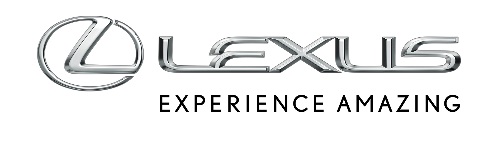 21 LUTEGO 2023LEXUS NX NAJLEPSZYM WYBOREM W 2023 ROKU W KATEGORII LUXURY SUV WG CONSUMER REPORTSLexus NX zwycięzcą kategorii Luxury SUV w zestawieniu Consumer ReportsOrganizacja wybrała najlepsze auta na rynku w 2023 rokuNX jedynym reprezentantem segmentu premium w zestawieniuSUV Lexusa chwalony za wysoką jakość, komfort i niskie zużycie paliwa wersji NX 350hConsumer Reports to największa i najbardziej ceniona organizacja konsumencka w USA. Wielką estymą cieszą się jej rankingi niezawodności, w których od lat Lexus zajmuje czołowe pozycje. Consumer Reports bardzo rzetelnie podchodzi do testowanych samochodów, a z jej rekomendacjami liczą się klienci w USA. Organizacja przygotowała zestawienie 10 najlepszych aut z najważniejszych segmentów, które warto kupić w 2023 roku. W kategorii Luxury SUV w zestawieniu „Best Cars of the Year: 10 Top Picks of 2023” triumfował Lexus NX.Werdykt Consumer Reports powstał w oparciu o bardzo detaliczne analizy testów drogowych, rankingów niezawodności oraz badań satysfakcji klientów. Organizacja ogromną wagę przywiązuje do bezpieczeństwa, a także docenia niskoemisyjność aut. „Nasi eksperci wybrali auta, które poleciliby rodzinie i przyjaciołom” – tłumaczą autorzy zestawienia.Lexus NX wygrał w kategorii Luxury SUV za sprawą wysokiej jakości wykonania, komfortej kabiny i wygodnych siedzeń, a także praktyczności, zaskakując ilością miejsca w drugim rzędzie siedzeń. Samochód został doceniony za dobre właściwości jezdne, a najbardziej polecaną wersją jest klasyczna hybryda NX 350h, która zaimponowała niskim zużyciem paliwa. NX zyskał także w oczach ekspertów Consumer Reports za sprawą dostępnego w standardzie pakietu systemów bezpieczeństwa czynnego Lexus Safety System + 3.„Lexus trafił w dziesiątkę z modelem NX. To zachwycający SUV, który kierowcy docenią za najwyższą jakość wykonania wnętrza i praktyczność” – napisano w uzsadnieniu.W Polsce Lexus NX dostępny jest z dwoma hybrydowymi napędami i kosztuje od 219 900 zł*. NX 350h to klasyczna hybryda z układem o łącznej mocy 243 KM, w której napęd może być przenoszony albo na koła przednie lub na cztery koła przy pomocy inteligentnego napędu E-FOUR. Średnie zużycie paliwa wynosi od 5,6 l/100 km w przypadku napędu na przód i od 5,9 l/100 km z napędem 4x4. NX oferowany jest też z napędem hybrydowym plug-in. NX 450h+ ma czterocylindrowy silnik benzynowy o pojemności 2,5 litra pracujący w cyklu Atkinsona oraz baterię litowo-jonową o pojemności 18,1 kWh. Tylny silnik elektryczny współtworzy z napędem hybrydowym inteligentny napęd na cztery koła E-FOUR. Łączna moc układu wynosi 309 KM/227 kW. Auto przyspiesza od 0 do 100 km/h w 6,3 sekundy, a zużycie paliwa w cyklu mieszanym wg normy WLTP wynosi od 0,9 l/100 km. W trybie elektrycznym auto może pokonać nawet do 98 km.*Dane z dnia 21.02.2023Ranking 10 najlepszych aut 2023 roku według Consumer Reports: https://www.consumerreports.org/cars/best-cars-of-the-year-10-top-picks-of-2023-a8846595830/